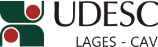 DESIGNA BANCA DE AVALIAÇÃO DE DISSERTAÇÃO DE MESTRADO EM PRODUÇÃO VEGETAL.O Diretor Geral do Centro de Ciências Agroveterinárias, no uso de suas atribuições, RESOLVE:1 - Designar os abaixo relacionados para comporem a Banca de Avaliação da Dissertação de Mestrado em Produção Vegetal intitulada “Diversidade genética na produção orgânica do feijoeiro (Phaseolus vulgaris L.) associada a terapias não residuais” do mestrando MARCOS COPACHESKI, a realizar-se no dia 19 de fevereiro de 2015, às 8 horas, nas dependências do CAV/UDESC:Dr. PEDRO BOFF – (UDESC/Lages/SC) – PresidenteDr. JOÃO FREDERICO MANGRICH DOS PASSOS – (EPAGRI/Lages/SC) – Membro externoDr. ALEXANDRE GIESEL – (UFSC/Florianópolis/SC) – Membro externoDrª. MARI INÊS CARISSIMI BOFF – (UDESC/Lages/SC) – SuplenteJoão Fert NetoDiretor Geral do CAV/UDESCPORTARIA INTERNA DO CAV Nº 019/2015, de 11/02/2015